INFORMACJE O ORGANIZATORZEINFORMACJE O WYDARZENIU/PRZEDSIĘWZIĘCIU*w przypadku osób prawnych i jednostek organizacyjnych nieposiadających osobowości prawnej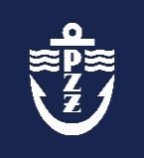 POLSKI ZWIĄZEK ŻEGLARSKISPRAWOZDANIE Z WYDARZENIA/PRZEDSIĘWZIĘCIAOBJĘTEGO PATRONATEM HONOROWYM PREZESA POLSKIEGO ZWIĄZKU ŻEGLARSKIEGOPełna nazwa organizatoraPełna nazwa organizatoraPełna nazwa organizatoraPełna nazwa organizatoraPełna nazwa organizatoraPełna nazwa organizatoraPełna nazwa organizatoraPełna nazwa organizatoraimię i nazwisko lub nazwa instytucji/organizacjiimię i nazwisko lub nazwa instytucji/organizacjiimię i nazwisko lub nazwa instytucji/organizacjiimię i nazwisko lub nazwa instytucji/organizacjiimię i nazwisko lub nazwa instytucji/organizacjiimię i nazwisko lub nazwa instytucji/organizacjiimię i nazwisko lub nazwa instytucji/organizacjiimię i nazwisko lub nazwa instytucji/organizacjiDane teleadresoweDane teleadresoweDane teleadresoweDane teleadresoweDane teleadresoweDane teleadresoweDane teleadresoweDane teleadresowekod pocztowy, miejscowość, ulica, nr domu, numer telefonu, adres e-mailkod pocztowy, miejscowość, ulica, nr domu, numer telefonu, adres e-mailkod pocztowy, miejscowość, ulica, nr domu, numer telefonu, adres e-mailkod pocztowy, miejscowość, ulica, nr domu, numer telefonu, adres e-mailkod pocztowy, miejscowość, ulica, nr domu, numer telefonu, adres e-mailkod pocztowy, miejscowość, ulica, nr domu, numer telefonu, adres e-mailkod pocztowy, miejscowość, ulica, nr domu, numer telefonu, adres e-mailkod pocztowy, miejscowość, ulica, nr domu, numer telefonu, adres e-mailKRS*REGON*NIP*Przynależność organizacyjna organizatoraPrzynależność organizacyjna organizatoraPrzynależność organizacyjna organizatoraPrzynależność organizacyjna organizatoraPrzynależność organizacyjna organizatoraPrzynależność organizacyjna organizatoraPrzynależność organizacyjna organizatoraPrzynależność organizacyjna organizatorawymienić organizacje członkowskie PZŻ do których należy organizatorwymienić organizacje członkowskie PZŻ do których należy organizatorwymienić organizacje członkowskie PZŻ do których należy organizatorwymienić organizacje członkowskie PZŻ do których należy organizatorwymienić organizacje członkowskie PZŻ do których należy organizatorwymienić organizacje członkowskie PZŻ do których należy organizatorwymienić organizacje członkowskie PZŻ do których należy organizatorwymienić organizacje członkowskie PZŻ do których należy organizatorOsoba odpowiedzialna za kontakty z Polskim Związkiem ŻeglarskimOsoba odpowiedzialna za kontakty z Polskim Związkiem ŻeglarskimOsoba odpowiedzialna za kontakty z Polskim Związkiem ŻeglarskimOsoba odpowiedzialna za kontakty z Polskim Związkiem ŻeglarskimOsoba odpowiedzialna za kontakty z Polskim Związkiem ŻeglarskimOsoba odpowiedzialna za kontakty z Polskim Związkiem ŻeglarskimOsoba odpowiedzialna za kontakty z Polskim Związkiem ŻeglarskimOsoba odpowiedzialna za kontakty z Polskim Związkiem Żeglarskimimię i nazwisko:imię i nazwisko:telefon:telefon:e-mail:Pełna nazwa wydarzenia lub przedsięwzięciaTermin i miejsce realizacji wydarzenia lub przedsięwzięciaOpis i zasięg przebiegu wydarzenia lub przedsięwzięciaInformacje o uczestnikach i ich liczbieZrealizowane i osiągnięte cele wydarzenia lub przedsięwzięciaDziałania promocyjne związane z wydarzeniem lub przedsięwzięciem ze szczególnym uwzględnieniem działań na rzecz promocji Polskiego Związku ŻeglarskiegoDane dotyczące partnerów, współorganizatorów, sponsorów i innych patronów. Dołączenie materiałów ilustrujących przebieg wydarzenia/przedsięwzięcia, takich jak fotografie, nagrania wideo lub inne dowody wizualne jest obligatoryjne dla niniejszego sprawozdania. Dodatkowo, istnieje możliwość uzupełnienia sprawozdania o opinie uczestników wydarzenia i mieszkańców terenów, na których realizowano wydarzenie/przedsięwzięcie. W momencie przekazania wspomnianych materiałów, Polski Związek Żeglarski nabywa prawa do ich bezpłatnego wykorzystania na potrzeby własnych działań promocyjnych, publikacji prasowych oraz umieszczania w mediach społecznościowych oraz stronie internetowej PZŻ.Wyrażam zgodę na przetwarzanie danych osobowych przez administratora danych osobowych – Polski Związek Żeglarski z siedzibą w Warszawie.Oświadczam, iż przyjmuję do wiadomości, że:1)	administratorem danych osobowych jest Polski Związek Żeglarski z siedzibą pod adresem al. ks. J. Poniatowskiego 1, 03-901 Warszawa, adres e-mail: pyabiuro@pya.org.pl;2)	w sprawach związanych z danymi osobowymi należy kontaktować się z Inspektorem Ochrony Danych, adres e-mail: iodo@pya.org.pl;3)	dane osobowe przetwarzane są w celu udzielania patronatu honorowego Prezesa PZŻ, a także do wykonywania zadań statutowych PZŻ;4)	podstawą do przetwarzania danych osobowych jest zgoda na przetwarzanie danych osobowych;5)	podanie danych jest dobrowolne, jednak konieczne do realizacji celów, do jakich zostały zebrane;6)	dane nie będą udostępniane podmiotom zewnętrznym z wyjątkiem przypadków przewidzianych przepisami prawa;7)	dane przechowywane będą przez okres niezbędny do realizacji wyżej określonych celów;8)	dane osobowe nie będą przetwarzane w sposób zautomatyzowany i nie będą poddawane profilowaniu;9)	przysługuje mi prawo dostępu do treści moich danych osobowych oraz z zastrzeżeniem przepisów prawa prawo do: ich sprostowania, usunięcia, ograniczenia przetwarzania, przenoszenia, wniesienia sprzeciwu wobec przetwarzania, cofnięcia zgody w dowolnym momencie bez wpływu na zgodność z prawem przetwarzania, którego dokonano na podstawie zgody przed jej cofnięciem;10)	przysługuje mi prawo do wniesienia skargi do organu nadzorczego. W ramach wyrażonej zgody oświadczam, iż wiem i zostałem poinformowany, że moje dane osobowe zostaną powierzone przez PZŻ innym podmiotom, jedynie i tylko w celach wymienionych wyżej.miejscowość, dataczytelny podpis osoby uprawnionej do reprezentacji organizatora